ОТДЕЛЕНИЕ ПЕНСИОННОГО ФОНДА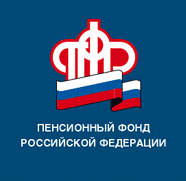 РОССИЙСКОЙ ФЕДЕРАЦИИПО РЕСПУБЛИКЕ БАШКОРТОСТАН04.02.2021г.ПРЕСС-РЕЛИЗПодать заявление на детские выплаты необходимо до 31 мартаСемьи с детьми, родившимися (усыновленными) после 1 июля 2020 года, и семьи, не обращавшиеся ни за одной из выплат на детей, предоставлявшихся Пенсионным фондом в течение года, имеют возможность подать заявление на единовременную выплату в размере 5 тыс. рублей до 1 апреля 2021 года в соответствии с Указом Президента от 17 декабря 2020 года №797. Удобнее всего направить заявление через портал госуслуг или лично обратиться в клиентские службы управлений ПФР в районах и городах, в том числе и на детей, родившихся после 1 июля 2020 года. Необходимо указать данные свидетельства о рождении каждого ребенка и реквизиты банковского счета, на который будут перечислены средства. Заявление также понадобится, если у родителей, получивших выплаты на детей, был закрыт банковский счет. Единовременная выплата производится родителям, усыновителям, опекунам и попечителям детей до 7 лет включительно и составляет 5 тыс. рублей. Всем семьям, которые в 2020 году получили ежемесячную выплату на детей до 3 лет или единовременную выплату на детей от 3 до 16 лет, в декабре Пенсионный фонд предоставил 5 тысяч рублей автоматически, на основе имеющейся информации. В нашей республике беззаявительной выплатой охвачены 387 тысяч детей, которым по состоянию на 17 декабря 2020 года не исполнилось 8 лет, сообщил управляющий Отделением Пенсионного фонда по Республике Башкортостан Фоат Хантимеров.Подробнее о единовременной выплате на детей https://pfr.gov.ru/grazhdanam/family_with_children/up_to_7_years/.Пресс-служба ОПФР по РБ